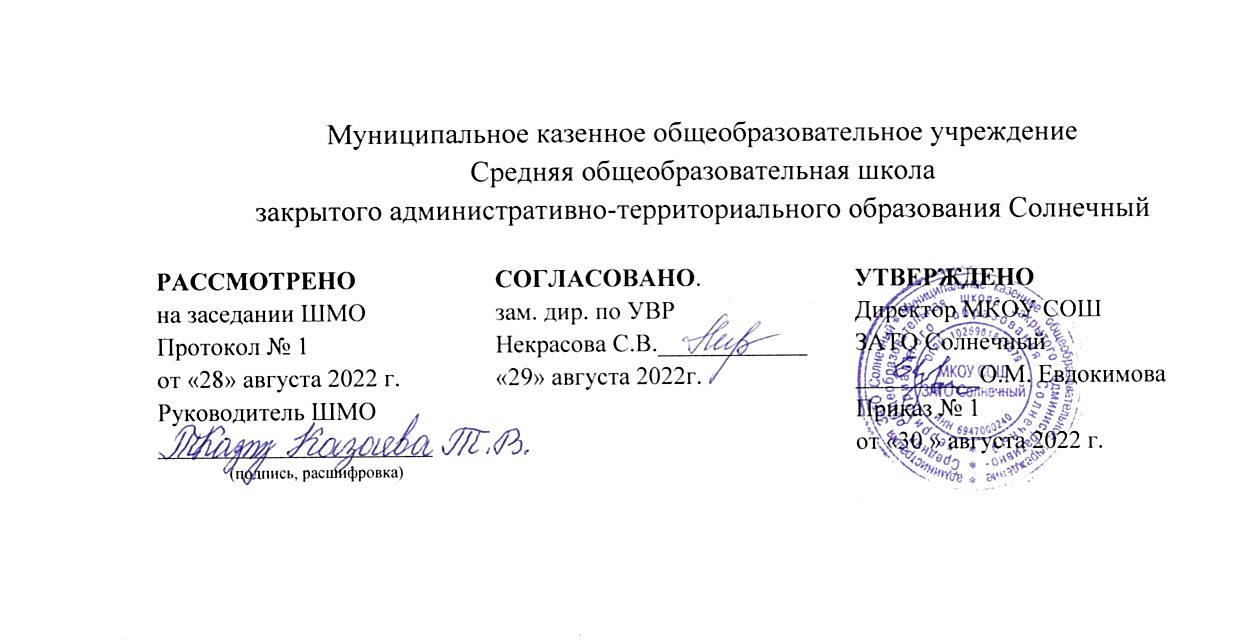 Рабочая программа по родному (русскому) языкудля 9 классана 2022-2023 учебный годСоставитель: 
учителя русского языка и литературыШайфигулина О.С.п. Солнечный Тверской обл.2022г.Пояснительная записка Настоящая рабочая программа по предмету «Русский родной язык» для 9 класса составлена на основании авторской программы: О.М. Александрова, Л.А. Вербицкая  Русский родной язык (учебное пособие для общеобразовательных организаций) 9 класс и Примерной программы по учебному предмету «Русский родной язык» для образовательных организаций, реализующих программы основного общего образования, одобренной решением федерального научно-методического объединения по общему образованию (Протокол №2/18 от 31 января 2018 года);УМК: О.М. Александрова, Л.А. Вербицкая Русский родной язык (учебное пособие для общеобразовательных организаций) 9 классПланируемые результаты обучения       Выпускник научится:владеть навыками работы с учебной книгой, словарями и другими информационными источниками, включая СМИ и ресурсы Интернета;владеть навыками различных видов чтения (изучающим, ознакомительным, просмотровым) и информационной переработки прочитанного материала;владеть различными видами аудирования (с полным пониманием, с пониманием основного содержания, с выборочным извлечением информации) и информационной переработки текстов различных функциональных разновидностей языка;адекватно понимать, интерпретировать и комментировать тексты различных функционально-смысловых типов речи (повествование, описание, рассуждение) и функциональных разновидностей языка;участвовать в диалогическом и полилогическом общении, создавать устные монологические высказывания разной коммуникативной направленности в зависимости от целей, сферы и ситуации общения с соблюдением норм современного русского литературного языка и речевого этикета;создавать и редактировать письменные тексты разных стилей и жанров с соблюдением норм современного русского литературного языка и речевого этикета;анализировать текст с точки зрения его темы, цели, основной мысли, основной и дополнительной информации, принадлежности к функционально-смысловому типу речи и функциональной разновидности языка;использовать знание алфавита при поиске информации;различать значимые и незначимые единицы языка;проводить фонетический и орфоэпический анализ слова;классифицировать и группировать звуки речи по заданным признакам, слова по заданным параметрам их звукового состава;членить слова на слоги и правильно их переносить;определять место ударного слога, наблюдать за перемещением ударения при изменении формы слова, употреблять в речи слова и их формы в соответствии с акцентологическими нормами;опознавать морфемы и членить слова на морфемы на основе смыслового, грамматического и словообразовательного анализа; характеризовать морфемный состав слова, уточнять лексическое значение слова с опорой на его морфемный состав;проводить морфемный и словообразовательный анализ слов;проводить лексический анализ слова;опознавать лексические средства выразительности и основные виды тропов (метафора, эпитет, сравнение, гипербола, олицетворение);опознавать самостоятельные части речи и их формы, а также служебные части речи и междометия;проводить морфологический анализ слова;применять знания и умения по морфемике и словообразованию при проведении морфологического анализа слов;опознавать основные единицы синтаксиса (словосочетание, предложение, текст);анализировать различные виды словосочетаний и предложений с точки зрения их структурно-смысловой организации и функциональных особенностей;находить грамматическую основу предложения;распознавать главные и второстепенные члены предложения;опознавать предложения простые и сложные, предложения осложненной структуры;проводить синтаксический анализ словосочетания и предложения;соблюдать основные языковые нормы в устной и письменной речи;опираться на фонетический, морфемный, словообразовательный и морфологический анализ в практике правописания;опираться на грамматико-интонационный анализ при объяснении расстановки знаков препинания в предложении;использовать орфографические словари.Выпускник получит возможность научиться:анализировать речевые высказывания с точки зрения их соответствия ситуации общения и успешности в достижении прогнозируемого результата; понимать основные причины коммуникативных неудач и уметь объяснять их;оценивать собственную и чужую речь с точки зрения точного, уместного и выразительного словоупотребления;опознавать различные выразительные средства языка;писать конспект, отзыв, тезисы, рефераты, статьи, рецензии, доклады, интервью, очерки, доверенности, резюме и другие жанры;осознанно использовать речевые средства в соответствии с задачей коммуникации для выражения своих чувств, мыслей и потребностей; планирования и регуляции своей деятельности;участвовать в разных видах обсуждения, формулировать собственную позицию и аргументировать её, привлекая сведения из жизненного и читательского опыта;характеризовать словообразовательные цепочки и словообразовательные гнёзда;использовать этимологические данные для объяснения правописания и лексического значения слова;самостоятельно определять цели своего обучения, ставить и формулировать для себя новые задачи в учёбе и познавательной деятельности, развивать мотивы и интересы своей познавательной деятельности;самостоятельно планировать пути достижения целей, в том числе альтернативные, осознанно выбирать наиболее эффективные способы решения учебных и познавательных задач.Содержание учебного предмета «Родной (русский) язык»9 класс (17 ч) Раздел 1. Язык и культура (4 ч) Русский язык как зеркало национальной культуры и истории народа (обобщение). Примеры ключевых слов (концептов) русской культуры, их национально-историческая значимость. Крылатые слова и выражения (прецедентные тексты) из произведений художественной литературы, кинофильмов, песен, рекламных текстов и т.п. Развитие языка как объективный процесс. Общее представление о внешних и внутренних факторах языковых изменений, об активных процессах в современном русском языке (основные тенденции, отдельные примеры). Стремительный рост словарного состава языка, «неологический бум» – рождение новых слов, изменение значений и переосмысление имеющихся в языке слов, их стилистическая переоценка, создание новой фразеологии, активизация процесса заимствования иноязычных слов. Раздел 2. Культура речи (6 ч) Основные орфоэпические нормы современного русского литературного языка. Активные процессы в области произношения и ударения. Отражение произносительных вариантов в современных орфоэпических словарях. Нарушение орфоэпической нормы как художественный приём. Основные лексические нормы современного русского литературного языка. Лексическая сочетаемость слова и точность. Свободная и несвободная лексическая сочетаемость. Типичные ошибки‚ связанные с нарушением лексической сочетаемости. Речевая избыточность и точность. Тавтология. Плеоназм. Типичные ошибки‚ связанные с речевой избыточностью. Современные толковые словари. Отражение  вариантов лексической нормы в современных словарях. Словарные пометы. Основные грамматические нормы современного русского литературного языка. Типичные грамматические ошибки. Управление: управление предлогов благодаря, согласно, вопреки; предлога по с количественными числительными в словосочетаниях с распределительным значением (по пять груш – по пяти груш). Правильное построение словосочетаний по типу управления (отзыв о книге – рецензия на книгу, обидеться на слово – обижен словами). Правильное употребление предлогов о‚ по‚ из‚ с в составе словосочетания (приехать из Москвы – приехать с Урала). Нагромождение одних и тех же падежных форм, в частности родительного и творительного падежа. Нормы употребления причастных и деепричастных оборотов‚ предложений с косвенной речью. Типичные ошибки в построении сложных предложений: постановка рядом двух однозначных союзов (но и однако, что и будто, что и как будто)‚ повторение частицы бы в предложениях с союзами чтобы и если бы‚ введение в сложное предложение лишних указательных местоимений. Отражение вариантов грамматической нормы в современных грамматических словарях и справочниках. Словарные пометы. Речевой этикет Этика и этикет в электронной среде общения. Понятие нетикета. Этикет Интернет-переписки. Этические нормы, правила этикета Интернет-дискуссии, Интернет-полемики. Этикетное речевое поведение в ситуациях делового общения. Раздел 3. Речь. Речевая деятельность. Текст (7 ч) Язык и речь. Виды речевой деятельности  Русский язык в Интернете. Правила информационной безопасности при общении в социальных сетях. Контактное и дистантное общение. Текст как единица языка и речи Виды преобразования текстов: аннотация, конспект. Использование графиков, диаграмм, схем для представления информации.  Функциональные разновидности языка  Разговорная речь. Анекдот, шутка. Официально-деловой стиль. Деловое письмо, его структурные элементы и языковые особенности.  Учебно-научный стиль. Доклад, сообщение. Речь оппонента на защите проекта. Публицистический стиль. Проблемный очерк.  Язык художественной литературы. Диалогичность в художественном произведении. Текст и интертекст. Афоризмы. Прецедентные тексты                     Учебно-тематический планКАЛЕНДАРНО-ТЕМАТИЧЕСКОЕ ПЛАНИРОВАНИЕ ПО (РУССКОМУ)   ЯЗЫКУ  9 КЛАСС (0,5 ч; 17ч в год)№ п/пНазвание разделаВсего часовИз них:Из них:контрольныхразвития речи1Язык и культура42Культура речи6123Речь. Речевая деятельность. Текст711ИтогоИтого17ч23№ урокаТемы  урокаТип урокаОсновные виды учебной деятельности учащихсяНеделя9 А класс9 А класс9 Б класс9 Б класс№ урокаТемы  урокаТип урокаОсновные виды учебной деятельности учащихсяНеделяФактКорректировка программыФактКорректировка программыЯзык и культура (4 ч.)Язык и культура (4 ч.)Язык и культура (4 ч.)Язык и культура (4 ч.)Язык и культура (4 ч.)Язык и культура (4 ч.)Язык и культура (4 ч.)Язык и культура (4 ч.)1.Отражение в русском языке культуры и истории русского народа. Ключевые слова русской культурыКомбинированныйАнализ текстов Д. Лихачева о языке: определить тему, найти ключевые слова, к каким тематическим  группам они относятся. Систематизация учебного материала по разделу «Лексика»: синонимы, антонимы.12.Развитие русского языка как закономерный процесс. Основные тенденции развития современного русского языкаКомбинированный Составление  таблицу «Разнообразие лексического состава  русского языка».Выполнение заданий по нахождению средствхудожественной выразительности речи, фразеологизмов.  23.Новые иноязычные заимствования исловообразовательные неологизмы в современном русском языкеКомбинированныйСистематизация учебного материала по разделу «Морфемика».Выполнение заданий по нахождению в тексте и написанию традиционных приставок и приставок на з-с.34.Стилистическая переоценка слов в современном русском литературном языкеКомбинированныйСистематизация учебного материала по разделу «Морфемика» Выполнение заданий по нахождению в тексте и написанию приставок на пре-при.4Культура речи (6 ч.)Культура речи (6 ч.)Культура речи (6 ч.)Культура речи (6 ч.)Культура речи (6 ч.)Культура речи (6 ч.)Культура речи (6 ч.)Культура речи (6 ч.)Культура речи (6 ч.)5.Орфоэпические нормы современного русского литературного языкаКомбинированныйСистематизация учебного материала по разделу «Морфемика». Выполнение заданий по нахождению в тексте и написанию суффиксов с н-нн в разных частях речи.56.Лексические нормы современного русского литературного языкаУрок контроляТестирование, задание 2-1167.Основные грамматические нормы русского литературного языкаУрок развития речиСистематизация знаний по теме «Изложение. Приемы сжатия текста». Выработка алгоритма написания сжатого изложения.78.Грамматические нормы при употреблении причастных и деепричастных оборотов.Урок развития речиНаписание изложения «Дружба-это не что-то внешнее…»89Грамматические нормы при построении сложных предложений.КомбинированныйСистематизация учебного материала по разделу «Синтаксис». Выполнение заданий по определению типов связи слов в словосочетании.910. Речевой этикет в деловом общенииПравила сетевого этикетаКомбинированныйСистематизация учебного материала по разделу «Синтаксис». Выполнение заданий по нахождению основы в простом предложении, определению типов сказуемого.10Речь. Речевая деятельность. Текст. (7 ч.)Речь. Речевая деятельность. Текст. (7 ч.)Речь. Речевая деятельность. Текст. (7 ч.)Речь. Речевая деятельность. Текст. (7 ч.)Речь. Речевая деятельность. Текст. (7 ч.)Речь. Речевая деятельность. Текст. (7 ч.)Речь. Речевая деятельность. Текст. (7 ч.)Речь. Речевая деятельность. Текст. (7 ч.)Речь. Речевая деятельность. Текст. (7 ч.)11Русский язык в ИнтернетеКомбинированныйСистематизация учебного материала по разделу «Синтаксис». Выполнение заданий по нахождению простых осложненных предложений, определению вида осложняющего члена.1112Виды преобразования текстов. Аннотация. Конспект.КомбинированныйСоставление таблицы «Основные виды сложных предложений»1213Официально-деловой стиль. Деловое письмоКомбинированныйСинтаксический, пунктуационный разбор предложений.1314Научно-учебный подстиль. Доклад, сообщениеКомбинированныйСоставление плана сочинения, собирание материала для сочинения, ответы на вопросы. 1415Публицистический стиль. Проблемный очеркУрок развития речиНаписание очерка по заданной тематике1516Язык художественной литературы. Урок усвоения новых знанийОтбор и систематизация материала по теме «Основные группы ССП» с учетом их значения …1617Итоговая контрольная работаУрок закрепления новых знаний Составление плана учебной статьи, работа со схемами предложений, тестирование17